Emergency Support Function (ESF) #8 Annex Public Health and Medical Services[INSERT NAME OF COUNTY]Emergency Operation Plan (EOP) ESF Annex {Template}[INSERT MONTH AND YEAR]DISCLAIMERThis template was created by the Indiana Department of Homeland Security (IDHS) to assist Indiana County Emergency Management Agencies (EMAs) and their stakeholders in the development of their County Emergency Support Function (ESF) annex. This template provides SAMPLE language based off the State ESF Annex, but IDHS has tailored it for a more county-specific approach. We have included charts and layout diagrams to assist county Emergency Managers with identifying and documenting their specific needs for the update of their ESF Annex. This template is constructed off the State of Indiana’s Emergency Operations Plan and ESF Annex and follows FEMA CPG 101 guidance. This template can be scaled up or down and modified to follow each county’s unique organizational structure, activation protocol, threat and hazard assessments, and current capability and capacity gaps. This template follows all federal, state and Emergency Management Accreditation Program (EMAP) guidance. IDHS welcomes feedback on this template. Our goal is to provide our county stakeholders with best practices and the most comprehensive product for our county EMAs and stakeholders in their planning initiatives.  REMOVE THIS PAGE PRIOR TO PUBLISHING COUNTY DOCUMENTpLANNING AGENCIES Within each Emergency Support Function (ESF) annex, the designation of primary, supporting, or non-governmental agencies are identified as the whole community planning committee. These determinations are based on their authorities, resources, and capabilities to the ESF. The primary agency point of contact (POC) identifies the appropriate support agencies that fall under this plan. The primary agency POC collaborates with each entity to determine whether they have the necessary resources, information, and capabilities to perform the required tasks and activities within each phase of emergency management. This includes activations in the Emergency Operations Center (EOC) and impacted areas. Though an agency may be listed as a primary agency, they do not control or manage those agencies identified as supporting agencies. The agencies listed below are members of the Whole Community Planning Committee for this annex.Primary Agency [INSERT NAME OF COUNTY PRIMARY AGENCY]Supporting Agencies PURPOSE, SCOPE, SITUATION, AND ASSUMPTIONSPurpose The purpose of the Public Health and Medical Services Emergency Support Function (ESF #8) is to provide resources and personnel support to local jurisdictions with ensuring the health and welfare of their residents, before, during, and after emergency or disaster events. ESF #8 provides assistance on public health and medical issues necessary to protect the community and its citizens including mass casualty and fatality management, mental health services, medical supplies management and distribution, immunizations, epidemiological surveillance, laboratory services, environmental health, food safety, and long-term care.ScopeESF #8 provides state planning and coordination of public health, healthcare delivery, and emergency response systems to minimize and/or prevent health emergencies from occurring; detect and characterize health incidents; provide medical care and human services to those affected; reduce the public health and human service effects on the community; and enhance community resiliency to respond to a disaster. These actions are informed through integrated bio-surveillance capability, assessment of health and human service needs, and maintenance of the safety and security of medical products, as well as the safety and defense of food and agricultural products under the Food and Drug Administration’s (FDA) regulatory authority. Public health and medical services (e.g., patient movement, patient care, and behavioral healthcare) and support to human services (e.g., addressing individuals with disabilities and others with access and functional needs) are delivered through surge capabilities that augment public health, medical, behavioral, and veterinary functions with health professionals and pharmaceuticals. These services include distribution and delivery of medical countermeasures, equipment and supplies, and technical assistance. These services are provided to mitigate the effects of acute and longer-term threats to the health of the population and maintain the health and safety of responders. ESF #8 disseminates public health information on protective actions related to exposure to health threats or environmental threats (e.g., to potable water and food safety).Situation In the event [INSERT NAME OF COUNTY] determines the need for ESF #8 relating to any of the four phases of emergency management, the [INSERT NAME OF COUNTY] Health Department will act as the primary agency. The [INSERT NAME OF COUNTY] Health Department will be responsible for implementing internal SOPs and/or SOGs to ensure adequate staffing and administrative support for both field operations and coordination efforts in the county EOC. For public health incidents involving multiple health department agency divisions, coordinated operations will occur out of the activated IDOH Department Operations Center (DOC) while also providing an embedded ESF-8 Liaison in the EOC to coordinate efforts.To better support the ESF #8 Annex to the EOP, the Indiana Department of Health (IDOH) has developed an IDOH Emergency Operations Framework (EOF) as an extension to the ESF #8 Annex to provide detailed response capabilities for individual IDOH division and program areas, as well as response information for other public health and medical partners.ESF #8 personnel will coordinate the activation of medical and health service assets to fulfill specific mission assignments that support essential activities in mitigation, preparedness, response, and recovery efforts.Effective response, as well as ongoing support efforts, will be contingent upon the availability of resources and the extent/impact of the incident upon the county.Hazard and Threat Assessments There are several plans and preparedness assessments the county uses to identify and evaluate local threats, hazards, risks, capabilities, and gaps. The National Preparedness Goal (NPG) has identified 32 core capabilities tied to the 5 Mission Areas of Protection, Prevention, Mitigation, Response and Recovery. Table 1 provides a detailed list of each of the capabilities based on five mission areas. The highlighted capabilities are associated with this annex.table 1. mission areas and core capabilities Capability Assessment - Core Capabilities The following table lists the core capability actions that ESF #8 directly supports. TABLE 2. ESF #8 CORE CAPABILITY ACTIONSPlanning Assumptions [ADD, REMOVE, OR CHANGE TO COUNTY DETAILS OR PROTOCOLS]Provision of public health and medical services will be compromised. There will not be sufficient law enforcement personnel to accept an assignment at each health or medical facility or other site established.Disruption in one or more types of communication will occur. The Indiana Integrated Public Safety Commission (IPSC) will lead, restore, and designate communication pathways throughout the state.Initial priorities for county assistance will be the more heavily populated areas, those sustaining the most damage, and those which lost the most health and medical resources.Public and private response agencies and groups will coordinate among themselves. This includes, but is not limited to, controlling communicable diseases, and protecting health from hazardous-material (HAZMAT) releases.Distribution and employment of medical resources in affected areas will be in accordance with plans of federal, state, and local public-health agencies. Medical evacuation (air, ground, water) may be limited in affected areas within the first 96 hours following a catastrophic incident.Delivery of food, medicine, gasoline, and other necessities will be severely affected for at least 10 days.CONCEPT OF OPERATIONSGENERAL CONCEPT The role of [INSERT NAME OF COUNTY] during emergency response is to supplement local efforts before, during, and after a disaster or emergency. If the county anticipates that its needs may exceed its resources, the EMA Director can request assistance from other counties through mutual aid agreements and/or from the state government.ESF #8 shall deploy available medical and health service resources to areas potentially impacted by emergencies or disasters and prioritize assets and functions to manage and support the immediate and long-term needs of the county and local jurisdictions.ESF #8 shall activate, deploy, and organize personnel and resources based upon:Pre-established policies, procedures, and practicesFederal guidance available at the time of the incidentAvailability of resourcesRequests for assistance from local entitiesIntegration into the overall EOP/CEMPSignificant health concerns or issues that require immediate analysis and/or responseThe level of support required by other state and local ESFsESF #8 shall ensure effective communication is established and maintained with all ESFs and the EOC Operations Section, and the IDOH DOC and other support personnel to promote an accurate common operating picture (COP).OPERATIONAL PRIORITIES DURING RESPONSE AND RECOVERY OPERATIONSLife, safety, and health (highest priority)Incident stabilization Protection of property, economy, and the environmentRestoration of essential infrastructure, utilities, functions, and services Unity of effort and coordination among appropriate stakeholdersactivation of county emergency operations centerThe Emergency Operations Center (EOC) is the primary hub for [INSERT NAME OF COUNTY]’s emergency support and coordination efforts to gather and disseminate event information, respond to requests for assistance from counties and state departments, identify and coordinate priority actions and allocate resources. The activation of the EOC begins with the activation of the Emergency Operations Plan (EOP) Base Plan and, if directed, this annex. The activation of the EOP establishes the emergency operations framework and structure needed to deliver coordinated emergency In most cases, the decision to activate will be made by the Chairman of the Board of Commissioners (their successor), the [Insert County EM Agency Name] Director or their deputies. The following are considerations for activating the EOC: An incident has occurred that has the potential for rapid escalation.The emergency will be of a long duration and requires sustained coordination.Major policy decisions may be required.The volume of county requests for assistance is increasing and expected to continue.Pre-deployment of local or state assets is occurring in anticipation of the emergency.Managing the situation requires urgent, high-level, non-routine coordination among multiple jurisdictions, state departments or other external agencies. The [INSERT NAME OF COUNTY] shall communicate and collaborate with other response/support agencies and integrate their response plans into the overall response.Activation of the EOC will be advantageous to the successful management of the event. The EOC is managed by the EMA Director and is the physical location where multi-agency coordination occurs whether it is at the primary or alternate undisclosed sites. The EOC can be configured to expand or contract as necessary to respond to the different levels of incidents requiring county assistance. The EOC has designated four activation levels as outlined in Table 3. Each elevated level assumes the requirements and conditions of the previous, lower activation level. During an EOC activation, ESFs may be activated depending on the incident and activation level. During a disaster response, each county ESF representative in the EOC will remain under the administrative control of his/her agency head; however, he/she will function under the supervision of the EOC Manager. Notification of activation will be made via phone, email, and/or text message. table 3. COUNTY EOC RESPONSE ACTIVATION LEVELS demobilization OF THE EOC Demobilization is the process by which facilities scale back their emergency operations as the objectives set by leadership are achieved. This usually entails the release of the ESF representation involved in response operations as objectives are accomplished and the need for their participation diminishes. Part of the demobilization process ensures that all paperwork, such as personnel evaluations, equipment time records, personnel time records, accident reports, and mechanical inspections have been completed and are accurate. Demobilizing the most expensive excess equipment and resources first saves funding.
Figure 1 - Incident Command Structure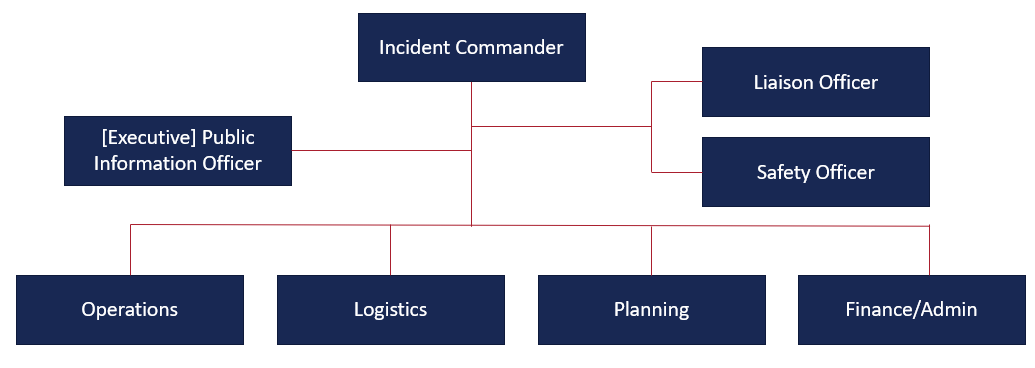 RESOURCE SUPPORT During an incident, requests for resource support originate from the site Incident Command (IC), Area Command (AC) or Unified Command (UC) and are directed to the local emergency management agency (EMA). As local resource capabilities become overwhelmed, the local jurisdiction’s EMA requests support from the State EOC based on the projected needs of the local Incident Action Plan (IAP). A request exceeding State capability can be fulfilled using mutual aid, federal assistance, or other appropriate means. The State Resource Request Process as outlined in Figure 2, is designed to meet the varying needs of local jurisdictions throughout the life of an emergency event. The process may require alteration, activation of mutual-aid agreement(s), or assistance from federal agencies as needed. State resources may also be requested by local jurisdictions for activation in exercises, testing or training. Participation in these activations allows for the continued development and improvement of public safety programs and resources.FIGURE 2. STATE RESOURCE REQUEST PROCESS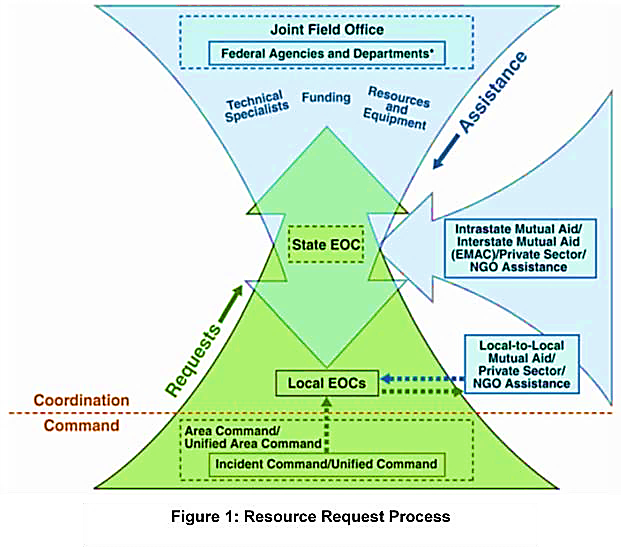 INCLUSION, ACCESS, AND FUNCTIONAL NEEDS [INSERT NAME OF COUNTY] works with public, private, and non-profit organizations to build a culture of preparedness and readiness for emergencies and disasters that goes beyond meeting the legal requisites of people with disabilities as defined by the most current version of the Americans with Disabilities Act (ADA) or for individuals with access and functional needs. [INSERT NAME OF COUNTY] integrates the Federal Emergency Management Agency’s (FEMA)’s access and functional needs guidance, which identifies an individual’s actual needs during an emergency and awareness of not using negative labels such as “handicapped,” “crippled,” or “abnormal.” 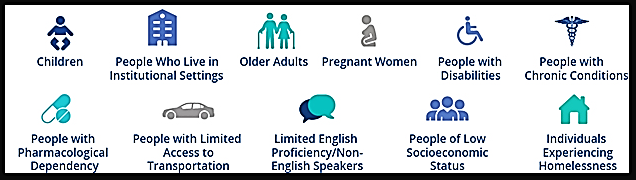 This annex planning guidance is inclusive as it also encompasses people with temporary needs or those who do not identify themselves as having a disability. This includes women who are pregnant, children, older adults, individuals with limited English communication, people with limited transportation access and those with household pets and service animals. Additional awareness which helps ensure inclusive emergency preparedness planning include addressing the needs of children and adults in areas such as:SELF-DETERMINATION – Individuals with access and functional needs are the most knowledgeable about their own needs.NO “ONE-SIZE-FITS-ALL” – Individuals do not all require the same assistance and do not all have the same needs. EQUAL OPPORTUNITY, INTEGRATION AND PHYSICAL ACCESS – All individuals must have the same opportunities to benefit from emergency programs, services, and activities. NO CHARGE – Individuals with access and functional needs may not be charged to cover the costs of measures necessary to ensure equal access and nondiscriminatory treatment.EFFECTIVE COMMUNICATION – Individuals must be given information that is comparable in content and detail to the information given to those without functional needs. For more information, please refer to the indiana Access and Functional Needs Annex.ORGANIZATION AND ASSIGNMENT OF RESPONSIBILITIESThis section describes how ESF #8 relates to other elements of the whole community. Basic concepts that apply to all members of the whole community include State, Tribal Territorial, Insular Area Governments, Private Sector, and Non-Governmental Organizations (NGOs). Each primary and supporting agency shall maintain internal SOPs and/or SOGs or other documents that detail the logistical and administrative priorities deemed necessary to assist in overall county prevention, protection, mitigation, response, and recovery operations.Specific roles and responsibilities of primary and supporting agencies during an incident or event are described below. Tasks include but are not limited to:Primary Agency ResponsibilitiesThe Primary agency, the [INSERT NAME OF COUNTY] Health Department, is responsible for the following: Identify county medical and health service resources to assist in critical functions and tasks before, during, after emergency events and disaster situations.Coordinate the recovery, restoration and safety of medical and health service infrastructure impacted by potential hazards or disaster events.Maintain the IDOH DOC in order to coordinate IDOH divisions, programs and staff with roles that support the mission of ESF #8.Provide training to essential personnel who may be called upon to work in the EOC, DOC or impacted areas.Manage the financial aspects of the [INSERT NAME OF COUNTY] Health Department as they relate to ESF #8.Work with other county and local medical and health service providers and partners to assess overall damage to infrastructure in impacted areas and to determine the impact of the incident and resource gaps that may exist.Coordinate and implement emergency-related response and recovery functions, as required, under statutory authority.Supporting Agency ResponsibilitiesAssist in prevention, protection, mitigation, response, and recovery operations when requested by [INSERT NAME OF COUNTY] or the designated ESF primary agency.Participate, as needed, in the EOC supporting overall coordination of medical and health service assets and personnel during response and/or recovery operations.Assist the primary agency in the development and implementation of policies, protocols, SOPs, checklists, or other documentation necessary to carry-out mission essential tasks.Assist in developing situation reports and readiness assessments that will provide for an accurate COP.Participate in training and exercises aimed at continuous improvement of prevention, protection, mitigation, response, and recovery capabilities.Identify new equipment, technologies, or capabilities required to prepare for or respond to new or emerging threats and hazards.Provide information or intelligence regarding trends and challenges to the [INSERT NAME OF COUNTY]’s medical and health service capability.EOC ESF #8 Responsibilities Please see primary agency responsibilities above and additional responsibilities below: Activated and staffed in the EOC. Liaisons between the EOC and JIC.Follows the ESF #8 EOC Just-in-Time Training checklist when you arrive to the EOC.Provide training to essential personnel who may be called upon to work in potentially impacted areas.Manage the financial aspects of ESF #8.FIGURE 3. state emergency operations center organizational structure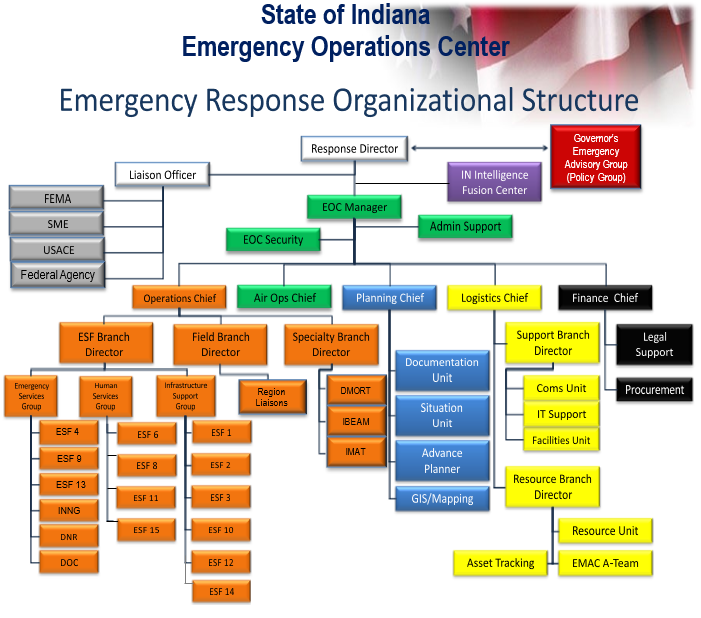 Emergency Support Function GENERAL TasksThe following tables are composed of essential tasks that may need to be completed by ESF #8 in all phases of emergency management. These tasks have been created as a guide to follow for the primary and support agencies of ESF #8. They have been developed as a tool to address potential challenges and unique risks that may be faced during times of emergency and disaster here in [INSERT NAME OF COUNTY]. It will be the responsibility of ESF #8 to ensure the tasks outlined here are accurate and reflect their overall ability to manage, support and deploy resources. Please note, that the mission areas of Prevention and Protection have replaced the Preparedness mission area.table 4. esf #8 PREVENTION tasks table 5. esf #8 PROTECTION tasks Table 6. ESF #8 Mitigation Taskstable 7. esf #8 response tasks table 8. esf #8 RECOVERY tasks lifeline and esf ojectives and tasks timeline Table 9. ESF #8 tasks for food, water, shelteringTable 10. ESF #8 tasks for health and medicalTable 11. ESF #8 tasks for hazardous materialTable 12. ESF #8 general tasksDirection, Control, and Coordination As the ESF #8 Coordinator, the [INSERT NAME OF COUNTY] Health Department is responsible for coordinating the overall health and medical activities by providing county resources and/or personnel based upon local jurisdictional needs. The [INSERT NAME OF COUNTY] Health Department will perform the necessary tasks of addressing emergency health needs. IDOH will be responsible for direction and control obligations on health and medical ventures that involve state resources and assistance including mass fatality management and coordination. Coordination of direction and control decisions will be managed by and communicated to the State Emergency Operations Center (SEOC) in conjunction with the IDOH Department Operations Center (DOC) and IDOH Executive Policy Group. Each participating agency will coordinate its support with IDOH through the ESF #8 Liaison at the State Emergency Operations Center. If state emergency health and medical resources have either been exhausted or expected to be exhausted prior to meeting the demand, officials will recommend that assistance be requested from other states through the Emergency Management Assistance Compact, Federal Emergency Management Agency (FEMA) or Department of Health and Human Services. Such a request to HHS or FEMA for assistance could prompt the implementation of the National Response Framework. appendix a - COMMUNITY LIFELINES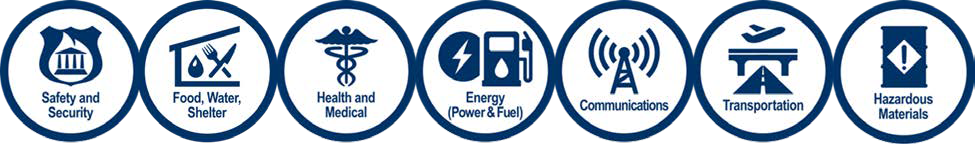 Lifelines are services that enable the continuous operation of critical government and business functions and are essential to human health and safety or economic security. Stabilizing community lifelines is the primary effort during response activities.ESFs deliver core capabilities to stabilize community lifelines for an effective response.The seven community lifelines represent only the most basic services a community relies on and which, when stable, enable all other activity within a community. The lifelines are designed to enable emergency managers, infrastructure owners and operators, and other partners to analyze the root cause of an incident impact and then prioritize and deploy resources to effectively stabilize the lifeline. This construct maximizes the effectiveness of federally supported, state managed, and locally executed response. Similar to the ESFs, other whole community organizations can work together to stabilize lifelines and meet disaster needs. The community lifelines do not directly cover all important aspects of community life that can be affected by an incident, including impacts to natural, historical, and cultural resources. For example, financial and economic issues important to the life and safety of affected individuals may also arise indirectly from impacts to lifelines during an incident. If disrupted, rapid stabilization of community lifelines is essential to restoring a sense of normalcy. Recent disasters have illuminated two underlying features of community lifelines that highlight opportunities to strengthen response planning and operations.First, community lifelines are interdependent and vulnerable to cascading failures. For example, communications and electric power systems rely on each other to function; severe damage to one will disrupt the other. Most lifelines also rely on complex supply chains. Water and wastewater service depend on the resupply of a broad array of chemicals and—if power goes out—fuel for emergency generators. However, in a severe natural or human-caused incident, those supply chains themselves may be broken.Second, community lifeline stabilization relies on businesses and infrastructure owners and operators who have the expertise and primary responsibility for managing their systems in emergencies. Accordingly, [INSERT NAME OF COUNTY] is working with developing planning coordination mechanisms needed to enable the private sector to play a larger, more comprehensive role in preparedness and response activities. The community lifelines are composed of multiple components that encompass infrastructure, assets, and services.TABLE 13. COMMUNITY LIFELINE COMPONENTS AND SUB-COMPONENTSTABLE 14. INDIANA LIFELINES / ESF / CORE CAPABILITIES CROSS WALKTable 15. Organizations that support ESF #8 during response COLORS INDICATE LIFELINE OR COMPONENT STATUSSTABLE: GreenMinimal or no disruption in services to survivorsNote: Green components may still be severely impactedSTABILIZING: YellowDisruption to services provided by component capabilities is causing limited impacts to response efforts and survivors.A solution to the disruption has been identified, and has it been converted into a plan of action, resourced, and implemented.Limiting factors may inhibit response.UNSTABLE: RedDisruption to services provided by component capabilities is causing significant impacts to response efforts and survivors.Requirements and solutions are not identified and/or there is no plan to deliver the solutions.Significant limiting factors may inhibit response.UNKNOWN: GreyImpacts are unknown and/or extent of situation or necessary response is unknown.ASSIGNING A LIFELINE STATUSAssign lifeline statuses as incident circumstances evolve and through the course of response operations.Stabilization targets will provide the baseline against which lifelines can be compared.The flowchart shows an example of how responders may think through assigning lifelines a color status.FIGURE 4. STATUS ASSIGNMENT FLOWCHART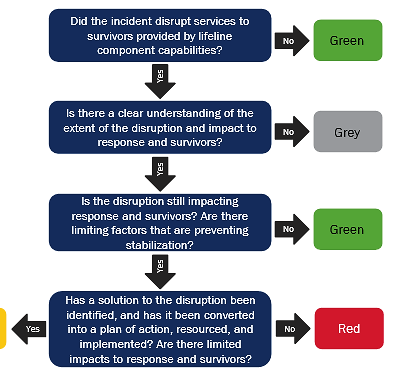 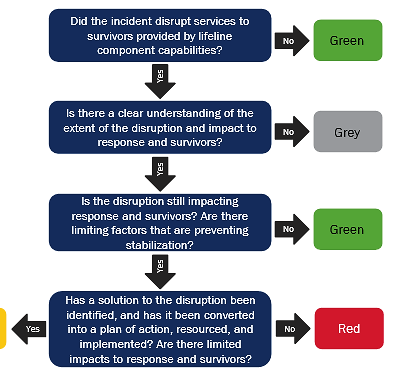 APPENDIX B - AUTHORITIES Local JurisdictionIndiana Code 36-1-3, Home Rule Indiana’s Home Rule grants municipalities the ability to govern themselves as them deem fit.[ADD OR CHANGE TO COUNTY DETAILS OR PROTOCOLS]StateExecutive Order 17-02, January 2017The Director of IDHS shall act as the chairperson of the Governor’s Emergency Advisory Group.Indiana Code 10-19-2, Department of Homeland Security EstablishedThe Indiana Department of Homeland Security was established, and the governor shall appoint an executive director.Federal	National Incident Management System (NIMS), October 2017NIMS provides a consistent nationwide template for partners to work together to prevent, protect against, respond to, recover from, and mitigate the effects of incidents. Robert T. Stafford Disaster Relief and Emergency Assistance Act, August 2016 The Stafford Act is a United States federal law that provides a means of natural disaster assistance for state and local governments. Sandy Recovery Improvement Act, 2013The Sandy Recovery Improvement Act is a law that authorizes changes to the way FEMA delivers disaster assistance.Post-Katrina Emergency Management Reform Act, 2006The Post-Katrina Emergency Management Reform Act provides FEMA guidance on its mission and priorities; including its partnership with state and local governments.  APPENDIX C – REFERENCE LIST [ADD, REMOVE, OR CHANGE TO COUNTY DETAILS OR PROTOCOLS]APPENDIX D – ACRONYMS [ADD, REMOVE, OR CHANGE TO COUNTY DETAILS OR PROTOCOLS]APPENDIX E – DEFINITIONS[ADD, REMOVE, OR CHANGE TO COUNTY DETAILS OR PROTOCOLS][Insert supporting agencies/organizations]PREVENTIONPROTECTIONMITIGATIONRESPONSERECOVERYPlanningPlanningPlanningPlanningPlanningPublic Information and WarningPublic Information and WarningPublic Information and WarningPublic Information and WarningPublic Information and WarningOperational Coordination Operational Coordination Operational Coordination Operational Coordination Operational Coordination Intelligence and Information SharingIntelligence and Information SharingCommunity ResilienceInfrastructure SystemsInfrastructure SystemsInterdiction and DisruptionInterdiction and DisruptionLong-Term Vulnerability ReductionCritical TransportationEconomic RecoveryScreening, Search and Detection Screening, Search and Detection Risk & Disaster Resilience AssessmentEnvironmental Response/Health and SafetyHealth and Social ServicesForensics and AttributionAccess Control and Identify VerificationThreats and Hazards IdentificationFatality Management ServicesHousingCybersecurityFire Management and Suppression Natural and Cultural ResourcesRisk Management for Protection Programs and ActivitiesLogistics and Supply Chain ManagementSupply Chain Integrity & SecurityMass Care ServicesPhysical ProtectiveMass Search and Rescue OperationsOn-Scene Security, Protection, & Law EnforcementOperational CommunicationsPublic Health, Healthcare, and Emergency ServicesSituational AssessmentCORE CAPABILITYESF 8 – PUBLIC HEALTH AND MEDICAL SERVICESpUBLIC INFORMATION AND WARNINGPUBLIC HEALTH AND MEDICAL INFORMATIONCoordinates the Federal public health and medical messaging with jurisdictional officials. Continuously acquires and assesses information on the incident. Sources of information may include incident response authorities; officials of the responsible jurisdiction in charge of the disaster scene; and ESF #8 support departments, agencies, and organizations. Provides public health, behavioral health, disease, and injury prevention information that can be transmitted to members of the general public and responders who are located in or near affected areas in multiple and accessible formats and languages in a culturally and linguistically appropriate manner that is understandable to all appropriate populations, such as individuals with access and functional needs; those with limited English proficiency; pediatric populations; populations with disabilities and others with access and functional needs; the aging; and those with temporary or chronic medical conditions.Supports a Joint Information Center (JIC) in the release of general medical and public health response information to the public.CORE CAPABILITYESF 8 – PUBLIC HEALTH AND MEDICAL SERVICESCRITICAL TRANSPORTATIONPATIENT MOVEMENTSupporting ESF-4 as the lead for patient movement, transport seriously ill or injured patients and medical needs populations from point of injury or casualty collection points in the impacted area to designated reception facilities.Coordinates the Federal response in support of emergency triage and pre-hospital treatment, patient tracking, distribution, and patient return. This effort is coordinated with Federal and local, state, tribal, territorial, and insular area emergency medical services officials. Provides resources to assist in the movement of at-risk/medically fragile populations to shelter areas and with the sheltering of the special medical needs population that exceeds the state capacity. ESF-4 provides private vendor ambulance support to assist in the movement of patients through the National Ambulance Contract. Provides support for evacuating seriously ill or injured patients though the National Disaster Medical System (NDMS). This is an interagency partnership between the Department of Health and Human Services (HHS), the Department of Homeland Security (DHS), the Department of Defense (DOD), and the Department of Veterans Affairs (VA). Support may include providing accessible transportation assets; operating and staffing NDMS patient collection points (e.g., aerial ports of embarkation (APOEs)); and/or establishing Federal Coordinating Centers (FCCs) that conduct patient reception at ports of debarkation (e.g., aerial ports of debarkation (APOD)). Federal support may also include processing and tracking patient movement from collection points to their final destination reception facilities through final disposition. (Note: DOD is responsible for tracking patients transported on DOD assets to the receiving FCC.) Provides patient tracking from point of entry to final disposition. Provides capability to identify bed capacity for the purposes of bed allocation among healthcare treatment networks.ENVIRONMENTAL RESPONSE/HEALTH AND SAFETYSupports the Worker Safety and Health Support Annex; provides technical assistance; and conducts exposure assessments and risk management to control hazards for response workers and the public.fatality management servicesAssists jurisdictional medical-legal authorities and law enforcement agencies in the tracking and documenting of human remains and associated personal effects; reducing the hazard presented by chemically, biologically, or radiologically contaminated human remains (when indicated and possible); establishing temporary morgue facilities; determining the cause and manner of death; collecting ante mortem data in a compassionate and culturally competent fashion from authorized individuals; performing postmortem data collection and documentation; identifying human remains using scientific means (e.g., dental, pathology, anthropology, fingerprints, and, as indicated, DNA samples); and preparing, processing, and returning human remains and personal effects to the authorized person(s) when possible; and providing technical assistance and consultation on fatality management and mortuary affair services. May provide behavioral health support to families of victims during the victim identification mortuary process. May provide for temporary interment when permanent disposition options are not readily available.mass care servicesProvides technical expertise and guidance on the public health issues of the medical needs population. Assists with applications for Federal benefits sponsored by HHS and ensures continuity of assistance services in affected states and in states hosting relocated populations. Provides support for the provision of case management and advocacy services. Provides support for human and/or veterinary mass care sheltering, as resources are available.logistics and supply chain managementHEALTH, MEDICAL, AND VETERINARY EQUIPMENT AND SUPPLIESArranges for the procurement and transportation of equipment and supplies; diagnostic supplies; radiation detection devices; and medical countermeasures including assets from the Strategic National Stockpile (SNS); in support of immediate public health, medical and veterinary response operations. BLOOD AND TISSUES Monitors and ensures the safety, availability, and logistical requirements of blood, blood products, and tissue. This includes the ability of the existing supply chain resources to meet the manufacturing, testing, storage, and distribution of these products.PUBLIC HEALTH, HEALTHCARE, AND EMERGENCY MEDICAL SERVICESHEALTH SURVEILLANCE Uses existing all-hazards surveillance systems to monitor the health of the general and medical needs population, as well as that of response workers, and identify emerging trends related to the disaster; carries out field studies and investigations; monitors injury and disease patterns and potential disease outbreaks, behavioral health concerns, blood, blood products, and tissue supply levels; and provides technical assistance and consultations on disease and injury prevention and precautions. Provides support to laboratory diagnostics and through the Laboratory Response Network (LRN); provides a mechanism for laboratories to access additional resources when the capabilities or capacity have been exceeded. MEDICAL SURGEProvides support for triage, patient treatment, and patient movement. Provides clinical public health and medical care specialists from the NDMS, U.S. Public Health Service, VA, and DOD to fill local, state, tribal, territorial, and insular area health professional needs. Coordinates with states to integrate Federal assets with civilian volunteers deployed from local, state, and other authorities, including those deployed through the Emergency System for Advance Registration of Volunteer Health Professionals and the Medical Reserve Corps. PATIENT CAREProvides resources to support pre-hospital triage and treatment, inpatient hospital care, outpatient services, behavioral healthcare, medical-needs sheltering, pharmacy services, and dental care to victims with acute injury/illnesses or those who suffer from chronic illnesses/conditions. Assists with isolation and quarantine measures as well as with medical countermeasure and vaccine point of dispensing operations (e.g., mass prophylaxis). Ensures appropriate patient confidentiality is maintained, including Health Insurance Portability and Accountability Act privacy and security standards, where applicable. ASSESSMENT OF PUBLIC HEALTH / MEDICAL NEEDSSupports national or regional teams to assess public health and medical needs. This function includes the assessment of the healthcare system/facility infrastructure. FOOD SAFETY, SECURITY, AND DEFENSEIn coordination with ESF #11, may task HHS components and request assistance from other ESF #8 partner organizations to ensure the safety, security, and defense of federally regulated foods. AGRICULTURE SAFETY AND SECURITYIn coordination with ESF #11, ESF #8 may task components to ensure the health, safety, and security of livestock and food-producing animals and animal feed, as well as the safety of the manufacture and distribution of foods, drugs, and therapeutics given to animals used for human food production. ESF #8 may also provide veterinary assistance to ESF #11 for the care of research animalsSAFETY AND SECURITY OF DRUGS, BIOLOGICS, AND MEDICAL DEVICESDuring response, provides advice to private industry regarding the safety and efficacy of drugs; biologics (including blood, blood products, tissues, and vaccines); medical devices (including radiation emitting and screening devices); and other products that may have been compromised during an incident and are HHS regulated products. ALL-HAZARD PUBLIC HEALTH AND MEDICAL CONSULTATION, TECHNICAL ASSISTANCE, AND SUPPORTAssesses public health, medical, and veterinary medical effects resulting from all hazards. Such tasks may include assessing exposures on the general population, on children, and on those with disabilities and others with access and functional needs; conducting field investigations, including collection and analysis of relevant samples; advising protective actions related to direct human and animal exposures and on indirect exposure through contaminated food, drugs, water supply, and other media; and providing technical assistance and consultation on medical treatment, screening, and decontamination of injured or contaminated individuals. Provides for disaster-related health and behavioral health needs through direct services and/or referrals as necessary. VECTOR CONTROLAssesses the threat of vector-borne diseases. Conducts field investigations, including the collection and laboratory analysis of relevant samples; provides vector control equipment and supplies. Provides technical assistance and consultation on protective actions regarding vector-borne diseases. Provides aerial spraying for vector control Provides technical assistance and consultation on medical treatment of victims of vector-borne diseases. PUBLIC HEALTH ASPECTS OF POTABLE WATER / WASTEWATER AND SOLID WASTE DISPOSALAssists in assessing potable water, wastewater, solid waste disposal, and other environmental health issues related to public health in establishments holding, preparing, and/or serving food, drugs, or medical devices at retail and medical facilities, as well as examining and responding to public health effects from contaminated water; conducting field investigations, including collection and laboratory analysis of relevant samples; providing equipment and supplies as needed; and providing technical assistance and consultation.VETERINARY MEDICAL SUPPORTIndiana Board of Animal Health (BOAH) provides veterinary medical support to treat ill or injured animals, and veterinary public health support through HHS National Veterinary Response Team and veterinary medical officers of the Commissioned Corps of the U.S. Public Health Service. ESF#8 is the primary Federal resource for treatment of ill or injured service animals, pets, working animals, laboratory animals, and livestock post-disaster.Under HHS’ statutory authority, conduct animal response to zoonotic diseases in order to protect human health. Support the United States Department of Agriculture (USDA) and its authority to manage a foreign animal disease response with the resources listed above for livestock or poultry diseases exotic to the United States that are either not or only mildly zoonotic.LEVELNUMBERNAME OF LEVELDESCRIPTIONIVDaily Ops Normal daily operations. Monitoring special events and weather alerts. IIIActive Emergency A situation has or may occur which requires an increase in activation of the EOC, to include EOC Section Chiefs.IISignificant Emergency An incident that is likely to require the activation of mutual-aid agreements. Section Chiefs, Advisory Council or Policy Group are activated and all ESF agencies are alerted or required to report to the EOC. IFull Emergency An incident that will likely require state and/or federal assistanceESF #8 – PREVENTION TASKSESF #8 – PREVENTION TASKS1Initiate a time-sensitive, flexible planning process that builds on existing plans and incorporates real-time ESF #8 intelligence. 2Establish and maintain a unified and coordinated operational structure and process that appropriately integrates all critical stakeholders and supports the execution of core capabilities.3Anticipate and identify emerging and/or imminent ESF #8 threats through observation and situational awareness. 4Make appropriate assumptions to inform decision makers and counterterrorism professionals actions to prevent imminent attacks on ESF #8 in the homeland.5Continue to monitor changing trends in activity and aggressive behavior at the local, state, and national level and adjust prevention tasking as it applies to ESF #8. 6Establish and maintain partnership structures among protection elements to support networking, planning, and coordination.7Present courses of action to decision makers to locate, interdict, deter, disrupt, or prevent imminent attacks on the homeland and imminent follow-on attacks.8Share relevant, timely, and actionable information and analysis with local authorities through a pre-established reporting system.9Identify possible ESF #8 terrorism targets and vulnerabilities. Ensure the security of equipment, facilities, and personnel through assessments of capabilities and vulnerabilities.10Implement, exercise, and maintain plans to ensure continuity of operations.ESF #8 – PROTECTION TASKSESF #8 – PROTECTION TASKS1Develop, validate, and maintain state SOPs or guidelines for both routine and emergency operations.  Key operational concerns include, but are not limited to:Identification and assessment of equipment, supplies, resources, and critical public health infrastructure.Identification and assessment of medical and health service critical infrastructure.Alert, notification, and activation of personnel for work in the field or within the EOC.Emergency communications and reporting procedures.Develop an emergency operations framework for IDOH.2Develop and conduct training and education programs for ESF #8 personnel. Key training program considerations include, but are not limited to:The assessment of equipment, supplies, and resources.The assessment of medical and health services critical infrastructure following emergencies or disasters.Working in the field during emergency operations.Working in an EOC during emergency conditions.WebEOC or other computer applications.Emergency communications and reporting procedures.National Incident Management System / Incident Command.Continuity of Operations.Mapping, GIS, and other applicable computer applications.Emergency transportation and evacuation planning.3Develop and maintain a roster of essential primary and support agency contacts for ESF #8 to be used in the event of emergency operations. Ensure critical information (address, telephone, cell, facsimile, email, etc.) is provided.4Develop and maintain a database to collect information on essential resources.5Develop lists of resource needs and work toward eliminating these shortfalls by identifying funding, partnerships or performing other essential activities.6Update mutual aid agreements, letters of understanding or contracts with departments, organizations or private entities that may offer rapid deployment of resources or services as they relate to short and long-term emergency medical and health service needs.7Train ESF #8 personnel on technical standards and specifications for essential pieces of equipment related to short and long-term emergency medical and health service needs.8Train ESF #8 personnel on routine and emergency safety standards for both field operations and EOC support.9Exercise all capabilities essential to carrying out the mission of ESF #8 and all supporting functions10Train ESF #8 personnel on legislation, policies and administrative rules that relate directly to medical and health services, this ESF and its ability to provide emergency assistance.ESF #8 – MITIGATION TASKSESF #8 – MITIGATION TASKS1Identify areas that have been or are currently prone to significant hazards and determine the impact on critical public health infrastructure and the ability to move personnel and resources into affected areas. 2Identify medical and health service resources within the county and potential shortfalls or gaps that may exist. 3Identify potential partnerships or funding sources to reduce or eliminate resource shortfalls or gaps for medical and health service issues and concerns. 4Establish partnerships with other federal, state, local and municipal entities that share medical and health service responsibilities. 5Identify gaps in and maintain mutual aid agreements, letters of understanding or contracts with departments, organizations or private entities that may offer rapid deployment of resources or services as they relate to short and long-term emergency medical and health service needs. 6Identify, establish, and maintain technical standards and specifications for essential pieces of equipment related to short and long-term emergency medical and health service needs. 7Identify, establish, and maintain routine and emergency safety standards for all medical and health service personnel that comply with federal and state requirements and policies. 8Identify, establish, and maintain alternate medical and health service facilities, equipment, and assets for continuity of operations. 9Assist in the development of legislation, policies and administrative rules that relate directly to medical and health services, this ESF and its ability to provide emergency assistance. 10Identify the cause of the emergency event and develop and implement activities relating to health and medical services during emergencies or disasters to mitigate the identified threats. 11Identify training gaps and needs relating to health and medical services during emergencies or disasters. 12Work with ESF #15 (External Affairs) to develop and maintain public outreach programs aimed at eliminating or reducing the risks associated with emergency medical and health service issues. ESF #8 – RESPONSE TASKSESF #8 – RESPONSE TASKS1Activate SOPs or guidelines for emergency operations that consider:The assessment, staging, use, status and sustainability of public health facilities, equipment, supplies and other resourcesActivation of the IDOH DOCThe assessment and status of medical and health services critical infrastructure.The epidemiological surveillance and investigation of an eventCoordinating or conducting any required laboratory testingThe alert, notification, and activation of personnel for work in the field or within the EOCThe coordination of medical resource surges.Emergency communications and reporting procedures.Food Safety OperationsEnvironmental Health OperationsMedical Volunteer ResponseLocal surge support for infectious disease testing and medical countermeasures.2Activate ESF #8 personnel for such mission essential tasks as:The assessment of equipment, supplies, and resources.The assessment of medical and health services critical infrastructure following emergencies or disasters.Responding to the field for emergency operations.Working in an EOC during emergency conditions.Supporting local, district or statewide Incident Command structures.Activating continuity of operations plans.Developing and distributing emergency health information.Meeting the emergency medical and health services needs of county and local agencies and departments.IDOH DOC OperationsEstablishing Reception Center and Implementing Population Monitoring.3Evaluate the ability to communicate with ESF #8 personnel and implement alternate communications if primary systems are down.4Prioritize critical health and medical services and resources supporting such capabilities as mass medication medical supplies management and distribution, immunizations, medical surge operations, mass casualty and fatality management, environmental health, disaster mental health, epidemiology, laboratory services, long term care, and food safety.5Work with ESF #13 (Law Enforcement) to address security needs associated with executing the capabilities necessary to carry out the various missions of ESF #8.6Work with ESF #1 (Transportation) to address transportation needs associated with executing the capabilities necessary to carry out the various missions of ESF #8.7Work with Indiana National Guard (INNG) to address surge staffing (medical and non-medical) needs associated with executing the capabilities necessary to carry out the various missions of ESF #8.8Work with local emergency management agencies, state and local agencies, and NGO’s in the movement and care of persons with special needs.9Identify the cause of the emergency event and develop and implement activities to mitigate further disruption to health and medical services during response.10Work with ESF counterparts at the local, state, regional and national levels, as well as NGO’s and private businesses/industry, as needed.11Post situation reports and critical information in WebEOC during activations.ESF #8 – RECOVERY TASKSESF #8 – RECOVERY TASKS1Work with county and local entities to maintain alternate medical and health service facilities and continue to develop plans to repair existing facilities to pre-disaster state, as appropriate.2Work to aggressively eliminate shortfalls or resource gaps that were identified in response to an emergency or disaster.3Establish partnerships and identify funding sources to address resource shortfalls or gaps for medical and health services issues and concerns.4Maintain open and ongoing communication with other federal, state, local and municipal entities impacted and assist in their overall efforts for recovery operations.5Assess mutual aid agreements, letters of understanding or contracts with departments, organizations or private entities that may have been utilized during the response and determine if those agreements need to be updated or revised.6Assess the current technical standards and specifications for essential pieces of equipment related to short and long-term emergency medical and health services needs and update based upon the lessons learned from the most recent emergency response.7Assess the current level of training on emergency safety standards for medical and health services personnel to determine the appropriate application and compliance with federal and state requirements and policies.8Assess the current usage and application of alternate medical and health service facilities, equipment, and assets for these essential services statewide to determine if there are issues that need to be addressed for future response operations.9Work to change, if required, those pieces of legislation, policies and administrative rules that relate directly to medical and health services that hinder this ESF’s ability to provide emergency assistance.LIFELINE OBJECTIVEESF OBJECTIVESUPPORT NEEDED FROMMISSION-ESSENTIAL TASKSTIMELINE:  0–24 HOURSTIMELINE:  0–24 HOURSTIMELINE:  0–24 HOURSTIMELINE:  0–24 HOURSTo ascertain the status of water and wastewater systems, especially for emergency-care facilities and shelters— —— —Obtain update from the EOC about the status of local water and wastewater systems that serve hospitals. To gain situational awareness and determine needs for field shelters — —ESF 6Work with ESF 6 to identify medical needs in shelters.To activate resources to support mass care and shelter openings— —— —Request additional mental-health professionals through the Division of Mental Health and Addiction (DMHA) or the EOC.To activate resources to support hospital feedingESF 7Assist with providing food to those in hospitals as neededTIMELINE: 24–72 HOURSTIMELINE: 24–72 HOURSTIMELINE: 24–72 HOURSTIMELINE: 24–72 HOURSTo deliver mass-care services for survivors and pets— —ESF 6Work with ESF 6 to address medical needs in shelters.TIMELINE: BEYOND 72 HOURSTIMELINE: BEYOND 72 HOURSTIMELINE: BEYOND 72 HOURSTIMELINE: BEYOND 72 HOURSTo sustain and refine life-sustaining services and needs assessments— —ESF 6Continue to coordinate with ESF 6 to address medical needs in shelters.LIFELINE OBJECTIVEESF OBJECTIVESUPPORT NEEDED FROMMISSION-ESSENTIAL TASKSPHASE 2A: 0–24 HOURSPHASE 2A: 0–24 HOURSPHASE 2A: 0–24 HOURSPHASE 2A: 0–24 HOURSTo ascertain status of hospitals, EMS providers, and medical transport servicesTo activate the ISDH’s DOC and to send a representative to the SEOC within 4 hours of SEOC activation.— —Deploy ESF 8 representative to the EOC and receive briefing.To ascertain status of hospitals, EMS providers, and medical transport servicesTo activate the ISDH’s DOC and to send a representative to the SEOC within 4 hours of SEOC activation.— —While the EOC is being activated, activate the ISDH DOC with all appropriate sections.— —Establish communications between the ESF 8 representative in the EOC and the ISDH DOC.— —Immediately relay all pertinent information received at the ISDH DOC to the ESF 8 representative in the EOC.— —ESF 8 representative in EOC: Assure proper logging.To determine the condition and capacity of hospitals and healthcare facilities, as well as the potential of influx of casualties, in each of the severely impacted and surrounding counties in 4–8 hours.— —Prepare to deploy health department personnel to the area of the incident to provide an on-scene presence and to provide immediate updates.To determine the condition and capacity of hospitals and healthcare facilities, as well as the potential of influx of casualties, in each of the severely impacted and surrounding counties in 4–8 hours.ESF 1Ask ESF 1 for routes of ingress and egress.To determine the condition and capacity of hospitals and healthcare facilities, as well as the potential of influx of casualties, in each of the severely impacted and surrounding counties in 4–8 hours.ESF 2Ask ESF 2 which communications capabilities are available.To determine the condition and capacity of hospitals and healthcare facilities, as well as the potential of influx of casualties, in each of the severely impacted and surrounding counties in 4–8 hours.ESF 3Ask ESF 3 for status of water, sewer, electricity, and gas.— —Deploy appropriate number of health and medical teams.— —Perform an “all call” to all critical-care facilities and request a status report on patients, transports, building condition, and utilities.— —Perform an “all call” to all hospitals and request a status report on patients, transports, building condition and utilities.— —Speak to field contacts to determine which hospitals, local health units, and nursing homes are still viable options for use.— —Report the status and functionality of state mental hospitals.All ESFsAll ESFs: Be alert to any information regarding casualties, even if not confirmed but considered reliable.All ESFsAll ESFs: While working in the field, immediately report newly discovered casualties through your chain of command by the quickest means possible to ESF 8 in the EOC.— —Determine the critical resources available to health and medical staff.ESF 5Participate in aerial damage assessments (coordinate with ESF 5).— —Develop a list of impacted medical facilities.— —Develop a list of impacted local health units — —— —Report the status and functionality of all transport vehicles.— —Gather and report the status of EMS staff and resources available for transport.To determine the total patients at each impacted healthcare facility requiring immediate transport to another facility(Same as lifeline objective)— —EMS Section: Determine the status (equipment, personnel, and supplies) of medical transport services in the county including medical air transport. Advise that all equipment should be moved outside of storage facilities due to the possibility of aftershocks.— —EMS Section: Identify supplemental certified medical transport capabilities, especially air transport, from throughout the state. As needed, quickly modify mass-transit vehicles (such as buses) for medical transport. — —EMS Section: Coordinate all services for EMS and medical transport.ESF 7Work with ESF 7 as it attempts to identify supplemental state, federal, and military, and private-sector air resources, especially helicopters. ESF 7Help ESF 7 identify the types of transport needed to move health and medical personnel, supplies, and equipment.ESF 1EMS Section: Coordinate medical transport. Request support from ESF 1.— —Gather intelligence on the number of patients requiring immediate transport. Repeat every 12 hours.— —IDOH DOC: If patients must be evacuated from hospitals, give the SEOC all the specific information, including destinations for evacuated patients.Indiana Ambulance AssociationAmbulance providersEMS Section: Coordinate with the Indiana Ambulance Association and private-sector providers throughout the state to meet the immediate needs, if possible.ESF 1FAARequest a no‐fly zone over the impacted counties and limit accessAir medical transport servicesCoordinate with air medical transport services if needed.INNGINNG: Assist with transportation where possible.ESF 7Request any needed EMAC and federal assistance with medical transportation as quickly as possible.— —Prioritize where resources for medical transportation will go and how to allocate.To provide public health and medical services to people in need throughout the disaster area— —— —IDOH: Provide guidance to area hospitals, air and ground ambulances, and EMS providers.To provide public health and medical services to people in need throughout the disaster area— —Prioritize the more heavily populated areas, those sustaining the most damage, and those that have lost the most health and medical resources.County health officialsAsk each county in the affected area to designate facilities and locations for medical triage and treatment.— —IDOH: If the incident requires a large-scale medical response that hospitals and local medical professionals cannot reasonably handle, consider using local long-term-care facilities, ambulatory surgical centers, rural health clinics, and community health centers. Dispatch volunteer medical staff to such facilities. If time allows, consolidate similar casualties at designated locations to enable specific medical support and medical supplies.— —If needed, develop locations for health and medical support outside of the heavily affected areas.ESF 7Ask ESF 7 for the locations of mobilization sites and staging areas for health and medical resources, as well as for deployment transportation arrangements.— —Request additional mental-health professionals through the Division of Mental Health and Addiction (DMHA) through the EOC.SEOCESF 7Request resources from the SNS, a DMAT, and TCCTs.To assist with fatality management in the disaster area— —— —Contact EMAs and local coroners, establish chain of custody, and begin morgue operations.— —Determine areas of immediate response based on EOC reporting and IAP.ESF 7Request EMAC support through SEOC.SEOCESF 7Request activation of a FEMA DMORT.— —Deploy IMERT.— —Identify bodies.— —IDOH: Generate death certificates.PHASE 2B: 24–72 HOURSPHASE 2B: 24–72 HOURSPHASE 2B: 24–72 HOURSPHASE 2B: 24–72 HOURSTo evacuate level 3 casualties— —— —IDHS EMS Section: Prioritize supplemental certified medical transport capabilities, especially air transport, from throughout the state. Modify mass transit vehicles (such as buses) for medical transport, if needed.— —IDHS: Deploy all available district mass-casualty teams.To support temporary health and medical infrastructure in and around the impacted zone within 48 hours(Same as lifeline objective)— —Coordinate health-related activities among public and private response agencies and groups. This includes, but is not limited to, controlling communicable diseases, and protecting health from HAZMAT releases.— —Make provisions for those who do not speak English or have access and functional needs and require assistance.— —Triage home healthcare patients and those on life support.— —Coordinate public-health and medical-emergency response task forces.ESF 7Work with ESF 7 to determine priorities for state, federal, military, and private-sector air resources to move health and medical personnel, supplies, and equipment.— —Gather information on county-designated facilities and locations for medical triage and treatment.ESF 7IDHS: Request health and medical resources through EMAC or the federal government, as necessary.— —Recruit assistance for mental health from community mental health centers and universities throughout the state.ESF 13Work with ESF 13 as medical security needs are identified.— —Deploy crisis-counseling teams where appropriate.To set up the IDOH mobile hospital and activate medical volunteers through the SERV-IN volunteer database within 72 hours(Same as lifeline objective)— —IDOH: Determine the location to set up the mobile hospital.To set up the IDOH mobile hospital and activate medical volunteers through the SERV-IN volunteer database within 72 hours— —Move the mobile hospital to the location specified by IDOH.To set up the IDOH mobile hospital and activate medical volunteers through the SERV-IN volunteer database within 72 hours— —IDOH: Staff and stock the mobile hospital. — —Activate the MRC by notifying its members through SERV-IN.MRCMRC: If requested, staff the IDOH mobile hospital.— —To assess the situation within the first 48 hours to enable deploying a strike team for fatality management and the I-DPMU.— —Establish a family assistance center (FAC).To enable dispensing medical countermeasures (MCM) (Same as lifeline objective)Local health unitsIDOH Environmental Public Health Division: Work with local health units to determine sites for dispensing MCM.ESF 7ESF 7: Transport MCM from the federal staging area to the dispensing sites.ESF 13ESF 13: Provide law enforcement escorts for supplies from the SNS.Local health unitsLocal health units: Receive, inventory, and dispense medications from medical points of dispensing (PODs) per local plan.Local EOCsLocate additional personnel to assist, provide a means for additional equipment and securityPHASE 2C: BEYOND 72 HOURSPHASE 2C: BEYOND 72 HOURSPHASE 2C: BEYOND 72 HOURSPHASE 2C: BEYOND 72 HOURSTo recover all bodiesTo identify all recovered bodies within one week.Local coronersWork with the local coroners’ offices to help with identification of bodies.To finish transporting all patients requiring evacuation— —— —After completing level 3 transports begin transporting patients and victims with level 2 injuries as necessary.To increase capacity of hospitals— —ESF 7Work with ESF 7 to deploy health and medical resources to forward mobilization sites or county staging areas.— —Prioritize emergency needs of hospitals and healthcare facilities.— —Determine the need for medical and staff-support personnel, equipment, and supplies at each of the critical medical facilities.INNGINNG: Support setup and staffing for medical surge.To resume health services— —— —Continue prioritization of needs and begin to assess priorities for recovery.ESF 7Continue to work with ESF 7 to determine priorities for state, federal, military, and private-sector air resources to move health and medical personnel, supplies, and equipment.ESF 7IDHS: Request additional health and medical resources through EMAC or the federal government, as necessary.— —Direct the control of vector-related issues.— —Continue to coordinate medical emergency-response task forces.To effectively respond to psychological needs, using evidence-based tools, with response time (1 week to a month) prioritized by level of need.— —Provide mental health services to responders.To effectively respond to psychological needs, using evidence-based tools, with response time (1 week to a month) prioritized by level of need.— —Continue to coordinate public-health task forces.To effectively respond to psychological needs, using evidence-based tools, with response time (1 week to a month) prioritized by level of need.— —FSSA/DMHA: Support behavioral health and addiction treatment for immediate victims, those in treatment centers, families, and the public.ESF 7 ESF 7 EMAC coordinators: Coordinate the deployment of crisis-counseling teams.— —Ensure help for survivors suffering from post-traumatic stress disorder (PTSD) within 30 days.LIFELINE OBJECTIVEESF OBJECTIVESUPPORT NEEDED FROMMISSION-ESSENTIAL TASKSPHASE 2A: 0–24 HOURSPHASE 2A: 0–24 HOURSPHASE 2A: 0–24 HOURSPHASE 2A: 0–24 HOURSTo begin containing all HAZMAT releases— —— —Perform medical checks on HAZMAT responders.ObjectiveSupport needed fromMission-essential tasksPHASE 2A: 0–24 HOURSPHASE 2A: 0–24 HOURSPHASE 2A: 0–24 HOURSTo maintain the common operating picture (COP) and contribute to the incident action plan (IAP)— —Provide situational information to the SEOC.To maintain the common operating picture (COP) and contribute to the incident action plan (IAP)— —Participate in developing the IAP to determine needs and priorities for health and medical services.— —— —Establish a unit to provide direction and control for the incident— —Verify, ready, and activate resources available to support the ESF 8 mission.— —Activate available resources needed to support mental health.ESF 7Push out requests made to SEOC and for health and medical resources through EMAC.— —IDHS EMS Section: Due to the specialized equipment, supplies, and other resources needed for medical response, provide personnel to continuously serve as a part of ESF 7.— —Assist with environmental testing for air and water.— —Coordinate and prioritize resources for mental health.PHASE 2B: 24–72 HOURSPHASE 2B: 24–72 HOURSPHASE 2B: 24–72 HOURSTo continue maintaining the COP and contributing to the IAP— —Gather reports of casualties and fatalities. Update SEOC.— —Participate in developing the IAP to determine needs and priorities for health and medical services.PHASE 2C: BEYOND 72 HOURSPHASE 2C: BEYOND 72 HOURSPHASE 2C: BEYOND 72 HOURSTo continue maintaining the COP and contributing to the IAP— —Continue to gather reports of casualties and fatalities due to the earthquake and cascading events.— —Participate in developing the IAP, based on needs and priorities for health and medical services.All community Lifeline Components AND SUB-COMPONENTSAll community Lifeline Components AND SUB-COMPONENTSAll community Lifeline Components AND SUB-COMPONENTSMultiple components establish the parameters of and key assessment elements for each of the lifelines; component-level analysis is required to determine if each lifeline is stableMultiple components establish the parameters of and key assessment elements for each of the lifelines; component-level analysis is required to determine if each lifeline is stableMultiple components establish the parameters of and key assessment elements for each of the lifelines; component-level analysis is required to determine if each lifeline is stableSAFETY AND SECURITYFOOD, WATER, SHELTERINGHEALTH AND MEDICALHazard MitigationLaw Enforcement / SecurityResponder SafetySearch and RescueFire ServicesGovernment Service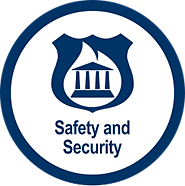 EvacuationsFood / Potable WaterShelterDurable GoodsWater InfrastructureAgriculture Infrastructure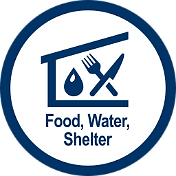 Medical CarePatient MovementPublic HealthFatality ManagementMedical Industry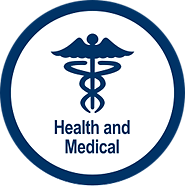 ENERGYCOMMUNICATIONSTRANSPORTATIONPower (Grid)Temporary PowerFuel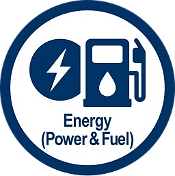 Infrastructure911 & DispatchResponder CommunicationsAlerts, Warnings, Messages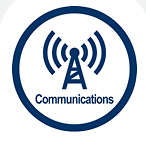 Highway / Roadway Motor VehicleMass TransitRailway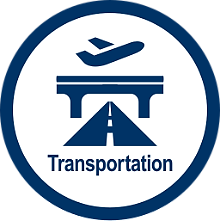 Aviation  MaritimePipelineHAZARDOUS MATERIALHAZARDOUS MATERIALHAZARDOUS MATERIALFacilities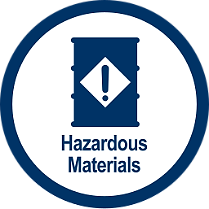 Incident Debris, Pollutants, Contaminants   ConveyanceFacilitiesIncident Debris, Pollutants, Contaminants   ConveyanceFacilitiesIncident Debris, Pollutants, Contaminants   ConveyanceLIFELINE SYMBOLLIFELINECOLLABORATIVE PLANNING TEAM COLLABORATIVE PLANNING TEAM COLLABORATIVE PLANNING TEAM RELATED CORE CAPABILITIES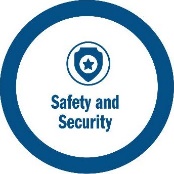 Safety and SecurityLaw enforcement, securitySearch and rescueFire servicesGovernment serviceResponder safetyImminent hazard mitigationESF 13*ESF 4ESF 5ESF 7ESF 9ESF 14ESF 15INNGPrivate securityESF 13*ESF 4ESF 5ESF 7ESF 9ESF 14ESF 15INNGPrivate securityESF 13*ESF 4ESF 5ESF 7ESF 9ESF 14ESF 15INNGPrivate securityPlanningPublic Information and WarningOperational Coordination Environmental Response/ Health and SafetyFire Management and SuppressionMass Search and Rescue OperationsOn-scene Security, Protection, and Law EnforcementSituational Assessment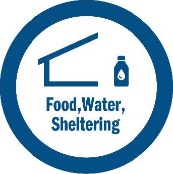 Food, Water, ShelteringEvacuationsFood, potable waterShelterDurable goodsWater infrastructureAgricultureESF 6*ESF 3ESF 11ESF 5ESF 7ESF 13ESF 14ESF15INNGVOADESF 6*ESF 3ESF 11ESF 5ESF 7ESF 13ESF 14ESF15INNGVOADESF 6*ESF 3ESF 11ESF 5ESF 7ESF 13ESF 14ESF15INNGVOADPlanningPublic Information and WarningOperational CoordinationCritical TransportationInfrastructure SystemsLogistics and Supply Chain ManagementMass Care ServicesSituational Assessment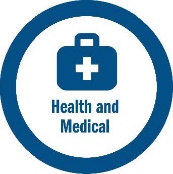 Health and MedicalMedical carePatient movementPublic healthFatality managementHealthcare supply chainFire serviceESF 8*ESF 4ESF 5ESF 7ESF 14ESF 15INNGESF 8*ESF 4ESF 5ESF 7ESF 14ESF 15INNGESF 8*ESF 4ESF 5ESF 7ESF 14ESF 15INNGPlanningPublic Information and WarningOperational CoordinationEnvironmental Response/Health and SafetyFatality Management ServicesLogistics and Supply Chain ManagementPublic Health, Healthcare, and Emergency Medical ServicesSituational Assessment 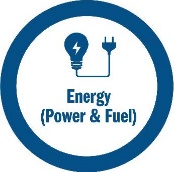 EnergyPower (grid)Temporary powerFuelESF 12*ESF 3ESF 5ESF 7ESF 14ESF 15INNGESF 12*ESF 3ESF 5ESF 7ESF 14ESF 15INNGESF 12*ESF 3ESF 5ESF 7ESF 14ESF 15INNGPlanningPublic Information and Warning Operational CoordinationInfrastructure SystemsLogistics and Supply Chain ManagementSituational Assessment        =  COORDINATING UNIT       =  COORDINATING UNIT       =  COORDINATING UNIT       =  COORDINATING UNIT       =  COORDINATING UNIT       =  COORDINATING UNIT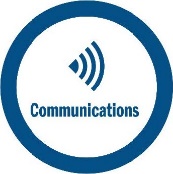 CommunicationsInfrastructureAlerts, warnings, messages911 and dispatchResponder communicationsFinancial servicesCommunicationsInfrastructureAlerts, warnings, messages911 and dispatchResponder communicationsFinancial servicesESF 2*ESF 5ESF 7ESF 14ESF 15INNGPlanningPublic Information and WarningOperational CoordinationInfrastructure SystemsOperational CommunicationsSituational AssessmentPlanningPublic Information and WarningOperational CoordinationInfrastructure SystemsOperational CommunicationsSituational Assessment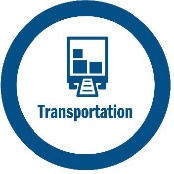 TransportationHighway, roadwayMass transitRailwayAviationMaritimePipelineTransportationHighway, roadwayMass transitRailwayAviationMaritimePipelineESF 1*ESF 5ESF 7ESF 14ESF 15 INNGPlanningPublic Information and Warning Operational Coordination Critical TransportationInfrastructure SystemsSituational AssessmentPlanningPublic Information and Warning Operational Coordination Critical TransportationInfrastructure SystemsSituational Assessment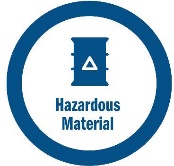 Hazardous MaterialFacilitiesHazardous debrisPollutantsContaminantsHazardous MaterialFacilitiesHazardous debrisPollutantsContaminantsESF 13*ESF 4ESF 5ESF 7ESF 10ESF 14ESF 15INNGPlanningPublic Information and Warning Operational CoordinationEnvironmental Response/Health and SafetySituational AssessmentPlanningPublic Information and Warning Operational CoordinationEnvironmental Response/Health and SafetySituational AssessmentORGANIZATIONESF 8ESF 1: TransportationESF 2: CommunicationsESF 3: Public Works and EngineeringESF 4: FirefightingESF 5: Information and PlanningESF 6: Mass Care, Housing, and Human ServicesESF 7: Logistics Support and Resource ManagementESF 8: Public Health and Medical Services  XESF 9: Search and RescueESF 10: Oil and Hazardous Materials ResponseESF 11: Food, Agriculture, and Natural ResourcesESF 12: EnergyESF 13: Public Safety and Security ESF 15: External AffairsAir Medical Transport ServicesAmbulance Providers County Health OfficialsFederal Aviation Administration (FAA)Federal Emergency Management Agency (FEMA)Indiana Ambulance Association Indiana National Guard (INNG)Local Coroners Local Emergency Operations Centers (EOCs)Local Health UnitsMedical Reserve Corps (MRC)REFERENCETITLE / DESCRIPTIONFEDERALNational Incident Management System (NIMS), October 2017FEDERALRobert T. Stafford Disaster Relief and Emergency Assistance Act, August 2016FEDERALSandy Recovery Improvement Act, 2013FEDERALPost-Katrina Emergency Management Reform Act, 2006STATEDisaster Declaration ProcessSTATEIDHS EOC Operations WebpageSTATEExecutive Order 17-02, January 2017STATEIndiana Code 10-19-2, Department of Homeland Security EstablishedFEMAFEMA's ESF#8 - Public Health and Medical Services Annex, 2020FEMAFEMA Resource Typing Definition for Response Operational Coordination, 2017FEMAFEMA Resource Typing Definition for the National Qualification System Emergency Management, 2017LOCALIndiana Code 36-1-3, Home RuleALL-HAZARDS INCIDENT MANAGEMENTIncident Management Training and Consulting All-Hazards Incident Management Team Response and Planning Guide, Second Edition 2019ACRONYMSFULL DESCRIPTIONAARAfter Action ReportADAAmericans with Disabilities ActARCAmerican Red CrossARESAmateur Radio Emergency ServiceCERTCommunity Emergency Response TeamC-MISTCommunication Medical Independence Supervision TransportationCOOPContinuity of Operations PlanCOPCommon Operating PictureEASEmergency Alert SystemEMAEmergency Management AgencyEOPEmergency Operations PlanESFEmergency Support FunctionFEMAFederal Emergency Management AgencyFSSAFamily and Social Services AdministrationGETSGovernment Emergency Telecommunications ServiceHSEEPHomeland Security Exercise and Evaluation ProgramIBOAHIndiana Board of Animal HealthIC/UCIncident Command/Unified CommandICS Incident Command SystemIDEMIndiana Department of Environmental ManagementIDHSIndiana Department of Homeland SecurityIDNRIndiana Department of Natural ResourcesIDOAIndiana Department of AdministrationIDOEIndiana Department of EnergyIDOLIndiana Department of LaborIMATIncident Management Assistance TeamIMTIncident Management TeamINDOTIndiana Department of TransportationINNGIndiana National GuardIN-VOADIndiana Volunteers Active in DisasterIOSHAIndiana Occupational Safety and Health AdministrationIOTIndiana Office of TechnologyIPAWSIntegrated Public Alert and Warning SystemIPSCIntegrated Public Safety CommissionISIndependent StudyISDAIndiana State Department of AgricultureIDOHIndiana State Department of HealthISPIndiana State PoliceITInformation TechnologyIURCIndiana Utility Regulatory CommissionJFOJoint Field OfficeJICJoint Information CenterJISJoint Information SystemMRCMedical Reserve CorpsNGONon-Governmental Organization NIMSNational Incident Management SystemNJICNational Joint Information CenterNOAANational Oceanic and Atmospheric AdministrationNWSNational Weather ServicePIOPublic Information Officer (or Office)POETEPlanning Organization Equipment Training ExerciseSEOCState Emergency Operations CenterSOGStandard Operating GuidelineSOPStandard Operating ProcedureSPDState Personnel DepartmentSPRStakeholder Preparedness ReviewTHIRAThreat Hazard Identification Risk AssessmentVIPSVolunteers in Police ServiceWEAWireless Emergency AlertsTERMDEFINITIONAMATEUR RADIOThe Amateur Radio Emergency Service (ARES) is a division of the American Radio Relay League and consists of licensed amateurs who have voluntarily registered themselves and their equipment for public communications service to the federal, state, county or local level government as well as to nonprofit organizations.EMERGENCY ALERT SYSTEMThe Emergency Alert System (EAS) is a nationwide emergency alert program.GETS CARDThe Government Emergency Telecommunications Service (GETS) provides a card to national security and emergency preparedness personnel that significantly increases the probability of completion for their phone calls when normal calling methods are unsuccessful.HIGHWAY ADVISORY RADIO STATIONSHighway Advisory Radio Stations (HARS) are licensed low-power AM stations set up by local transport departments that provide bulletins to motorists and other travelers regarding traffic and other delays.INCIDENT MANAGEMENT ASSISTANCE TEAM (IMAT)A team consisting of state employees capable of supporting local jurisdictions with onsite incident management, Emergency Operations Center management, resource coordination, technical support, subject matter expertise, and management capabilities, or functions as a state coordinating elementINCIDENT MANAGEMENT TEAMA team that provides on-scene incident management support during incidents or events that exceed a jurisdiction’s or agency’s capability or capacityINCIDENT PIOThe PIO that is in charge of overall messaging. The Incident PIO changes depending on the incident (example: IBOAH was designated as the Incident PIO during the Highly Pathogenic Avian Influenza Response in 2016)INTEGRATED PUBLIC ALERT AND WARNING SYSTEMThe Integrated Public Alert and Warning System (IPAWS) is a modernization and integration of the nation’s alert and warning infrastructure.JOINT INFORMATION CENTER (JIC)Forms under Unified Command to effectively manage communication resources and public messages when multiple organizations are involved in incident response or multi-agency event planning for major meetings and eventsNOAA ALL-HAZARD WEATHER RADIOThe NOAA all-hazard weather radio is a 24-hour a day, 7-day a week continuous broadcast of weather information.PUBLIC INFORMATION OFFICER (PIO)Disseminates community information to the publicSTATE EMERGENCY OPERATIONS CENTER (SEOC)Functions as a central coordination center for subject matter experts and key organization personnel who facilitate an effective, direct, and coordinated response to the needs of the citizens of Indiana in the event of a natural disasters or significant eventsWIRELESS EMERGENCY ALERTS (WEA)Wireless Emergency Alerts (WEA) is a public safety system that allows customers who own certain wireless phone models and other enabled mobile devices to receive geographically-targeted, text-like messages alerting them of imminent threats to safety in their area.